Closing Hymn:  Lift High the Cross			Hymnal 473Refrain:  Lift high the cross, the love of Christ proclaim	    Till all the world adore his sacred Name.Led on their way by this triumphant sign,	The hosts of God in conquering ranks combine.  RefrainEach newborn servant of the Crucified	Bears on the brow the seal of him who died.  RefrainO Lord, once lifted on the glorious tree	As thou has promised, draw the world to thee.  RefrainSo shall our song of triumph ever be	Praise to the Crucified for victory.  RefrainLay Rector	Let us go forth in the name of Christ.People		Thanks be to God! A fiesta in honor of the new Cursillistas may follow this service   An Order forClausuraBishop's Cursillo Ministry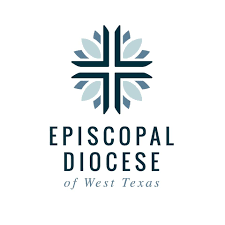 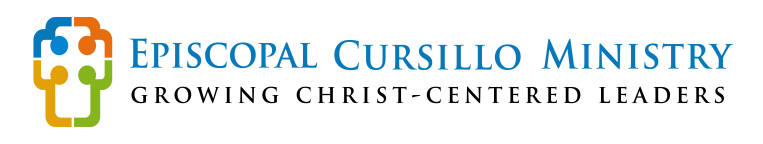 An Order for ClausuraThis form is intended for use at the close of the three-day Cursillo weekend to welcome the new Cursillistas back into the community of the Church.Opening Hymn:  Amazing Grace			Hymnal 671or some other song of praise is sung.Amazing grace!  How sweet the soundThat saved a wretch like me!I once was lost but now am found,Was blind but now I see.'Twas grace that taught my heart to fear,And grace my fears relieved;How precious did that grace appearThe hour I first believed!The Lord has promised good to me,His word my hope secures;He will my shield and portion beAs long as life endures.Through many dangers, toils, and snares,I have already come;'Tis grace that brought me safe thus far,And grace will lead me home.When we've been there ten thousand years,Bright shining as the sun,We've no less days to sing God's praiseThen when we'd first begun.Lay Rector and PeopleOur Father, who art in heaven,
    hallowed be thy Name,
    thy kingdom come,
    thy will be done,
        on earth as it is in heaven.
Give us this day our daily bread.
And forgive us our trespasses,
    as we forgive those
        who trespass against us.
And lead us not into temptation,
    but deliver us from evil.
For thine is the kingdom,
    and the power, and the glory,
    for ever and ever. Amen.The Lay Rector continues with the following prayer.Almighty God, you sent your Son, Jesus Christ, to reconcile the world to yourself:  We praise and bless you for those whom you have sent in the power of the Spirit to preach the Gospel to all nations.  We thank you that in all parts of the earth a community of love has gathered together by their prayers and labors, and that in every place your servants call upon your Name; for the power and the glory are yours forever.  Amen. 							BCP, p. 838The Bishop, when present, may pronounce the blessing.  Otherwise, the Lay Rector continues.The almighty and merciful Lord, Father, Son, and Holy Spirit, bless us and keep us.  Amen.The Renewal of Baptismal Vows			BCP, p. 292Sp. Dir.	Do you reaffirm your renunciation of evil and renew your 	commitment to Jesus Christ?People	I do.Sp. Dir.	Do you believe in God the Father?People	I believe in God, the Father almighty,	creator of heaven and earth.Sp. Dir.	Do you believe in Jesus Christ, the Son of God?People	I believe in Jesus Christ, his only Son, our Lord.	He was conceived by the power of the Holy Spirit	    and born of the Virgin Mary.	He suffered under Pontius Pilate,	    was crucified, died, and was buried.	He descended to the dead.	On the third day he rose again.	He ascended into heaven,	    and is seated at the right hand of the Father.	He will come again to judge the living and the dead.Sp. Dir.	Do you believe in God the Holy Spirit?People	I believe in the Holy Spirit,	the holy catholic Church,	the communion of saints,	the forgiveness of sins,	the resurrection of the body,	and the life everlasting.Sp. Dir.	Will you continue in the apostles' teaching and fellowship, 	in the breaking of bread, and in the prayers?People	I will, with God's help.Sp. Dir.	Will you persevere in resisting evil, and whenever you fall 	into sin, repent and return to the Lord?People	I will, with God's help.Sp. Dir.	Will you proclaim by word and example the Good News 	of God in Christ?People	I will, with God's help.Sp. Dir.	Will you seek and serve Christ in all persons, loving your 	neighbor as yourself?People	I will, with God's help.Sp. Dir.	Will you strive for justice and peace among all people, 	and respect the dignity of every human being?People	I will, with God's help.The Spiritual Director concludes the Renewal of Vows. May Almighty God, the Father of our Lord Jesus Christ, who has given us a new birth by water and the Holy Spirit, and bestowed upon us the forgiveness of sins, keep us in eternal life by his grace, in Christ Jesus our Lord.  Amen.The Spiritual Director blesses the crosses.O Gracious God, who in your mercy ordained that your Son should suffer death on a cross of shame:  We thank you that it has become for us the sign of his triumph and the banner of our salvation; and we pray that these crosses may draw our hearts to him, who leads us to the glory of your kingdom; where you live and reign for ever and ever.  Amen.Book of Occasional Services, p. 210The Presentation of the New CursillistasThe people are seated.  The Lay Rector continuesWith thanksgiving to God and to the Cursillo community here assembled, and to the wider church community, I present these persons who have lived a Cursillo weekend and are ready to begin their Fourth Day.The Lay Rector calls the new Cursillistas forward by Decuria.The Lay Rector introduces each new Cursillista.  A cross is presented to each new Cursillista.After the presentation of the crosses, one new Cursillista briefly summarizes the apostolic intention for the Decuria. Fourth Day SpeakerThe Lay Rector then presents one experienced Cursillista from the outside servant community to give a brief Fourth Day talk, emphasizing:What is she/he doing for Christ (not what Christ is doing for them) since the time of making their Cursillo weekend;The importance of Group Reunion, Ultreya, Spiritual Direction, and perseverance in the Cursillo method for maintaining the purpose and joy of a continual life in grace.IntroductionsThe Lay Rector introduces the members of the Cursillo weekend team.If present, the Bishop is invited to speak.  Otherwise, the lay rector continues.The Lay Rector, Spiritual Director and team members for the next Cursillo weekend are introduced.The congregation is invited to contribute to the support of the Cursillo Ministry.  (Pass offering basket during song/hymn)Song/HymnThe PrayersAll standing, if able:Lay Rector	The Lord be with you.People		And also with you.Lay Rector	Let us pray.The ClosingAll standing, if ableLay Rector	Grace to you and peace from God our Father and from the Lord Jesus Christ.  Philippians 1:2Lay Rector	The Lord be with you.People		And also with you.Lay Rector	Let us pray.The Lay Rector proceedsO God, you have made of one blood all the peoples of the
earth, and sent your blessed Son to preach peace to those
who are far off and to those who are near: Grant that people
everywhere may seek after you and find you, bring the nations
into your fold, pour out your Spirit upon all flesh, and hasten
the coming of your kingdom; through Jesus Christ our Lord,
who lives and reigns with you and the Holy Spirit, one God,
now and for ever. Amen.  					BCP, p. 257The People are seated.The Lay Rector continuesA reading from_________.  				(John 15:1-8) or (John 15:9-17) or another appropriate passage of Holy Scripture.The Word of the Lord.Answer		Thanks be to God.  The Spiritual Director addresses the people in these or similar words, all standing if ableThrough the Paschal mystery, dear friends, we are buried with Christ by Baptism into his death, and raised with him to newness of life.  I call upon you, therefore, now that our three-day Cursillo weekend is ended, to renew the solemn promises and vows of Holy Baptism, by which we once renounced Satan and all his works, and promised to serve God faithfully in his holy catholic Church.